ΟΜΙΛΟΣ ΑΝΤΙΣΦΑΙΡΙΣΗΣ ΚΟΡΩΠΙΟΥ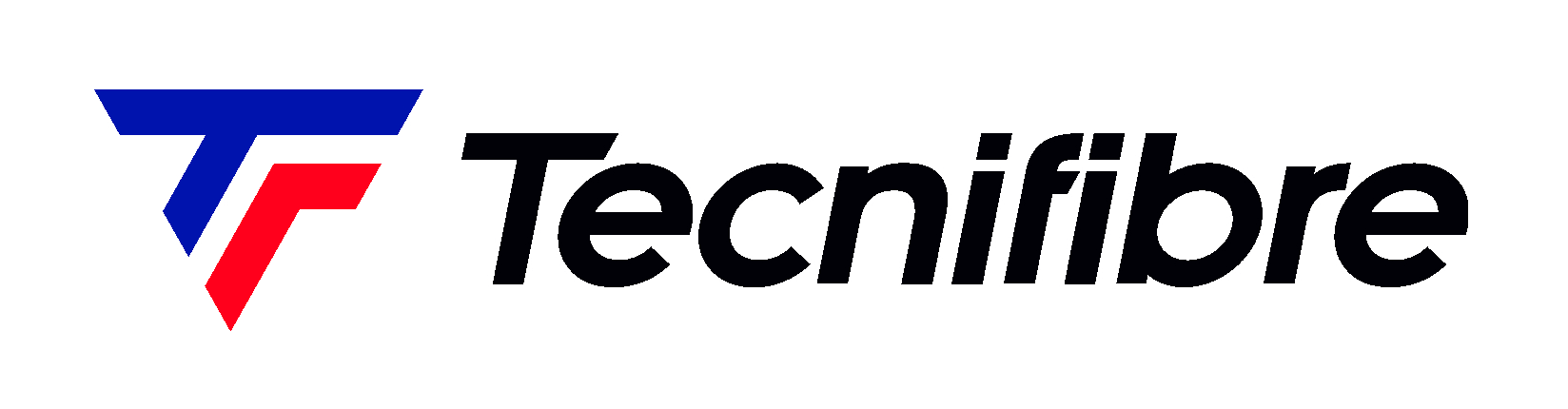 KOROPI TENNIS FESTIVAL 202425-26/05/24ΑΓΟΡΙΩΝ- ΚΟΡΙΤΣΙΩΝΚΟΚΚΙΝΗ-ΠΟΡΤΟΚΑΛΙ-ΠΡΑΣΙΝΗ ΜΠΑΛΑΠΡΟΚΗΡΥΞΗΟ Όμιλος Αντισφαίρισης Κορωπίου σας προσκαλεί στο KOROPI TENNIS FESTIVAL 2024 για παιδιά ηλικίας 6-10 ετών. Είναι μια γιορτή του τένις με αγώνες και πολιτιστικά δρώμενα όπως θεατρικές παραστάσεις, βιβλιοπαρουσιάσεις,ομιλίες, φωτογραφήσεις αθλητών και εκθετήριο βιβλίων. (Αναλυτικό πρόγραμμα εκδηλώσεων στο site του ομίλου)ΕΔΡΑ : ΟΜΙΛΟΣ ΑΝΤΙΣΦΑΙΡΙΣΗΣ ΚΟΡΩΠΙΟΥ1η Πάροδος Κοσμά Νικολού, Κορωπί, 19441ΚΑΤΗΓΟΡΙΕΣΣΑΒΒΑΤΟ 25/06:ΚΟΚΚΙΝΗ ΜΠΑΛΑ: 2016-2017-2018ΠΟΡΤΟΚΑΛΙ ΜΠΑΛΑ: 2014-2015-2016ΠΡΑΣΙΝΗ ΜΠΑΛΑ: 2014-2015ΚΥΡΙΑΚΗ 26/06:ΠΡΑΣΙΝΗ ΜΠΑΛΑ: 2014-2015ΔΗΛΩΣΕΙΣ ΣΥΜΜΕΤΟΧΗΣ:Οι Δηλώσεις Συμμετοχής θα γίνονται δεκτές μέχρι την Δευτέρα 20 Μαίου  2024 μόνο από τους προπονητές του κάθε συλλόγου.               Θα τηρηθεί σειρά προτεραιότητας. Το πρόγραμμα των αγώνων θα ανακοινωθεί την Πέμπτη 23 Μαίου 2024 μετά τις 18:00 στην ιστοσελίδα facebook του Ομίλου Αντισφαίρισης Κορωπίου και στην ιστοσελίδα του ομίλου https://www.oakoropiou.gr/. Οι αθλητές οφείλουν να προσέλθουν στο γήπεδο μισή ώρα πριν την καθορισμένη ώρα έναρξης του αγώνα τους.ΟΙΚΟΝΟΜΙΚΕΣ ΥΠΟΧΡΕΩΣΕΙΣΤο κόστος συμμετοχής ανέρχεται στα 20 ευρώ για όλες τις κατηγορίες.Δεκτές θα γίνουν μόνο οι συμμετοχές οι οποίες θα έχουν πληρωθεί μέσω IBAN ή στην γραμματεία του Ο.Α.Κ. μέχρι την Δευτέρα 20 Μαίου 2024 και ώρα 21:00Το ποσό καταβάλλεται:α) μέσω IBAN στον λογαριασμό του Ομίλου Αντισφαίρισης Κορωπίου, στην Τράπεζα Πειραιώς IBAN GR1201717290006729144805544,αναγράφοντας ως αιτιολογία το όνομα του αθλητή/τριας και τον σύλλογο από τον οποίο προέρχεται και να αποστέλλεται το αποδεικτικό στο email του ομίλου. Εάν κάνετε την κατάθεση από άλλη τράπεζα, τα έξοδα μεταφοράς τα επιβαρύνεται εξ ολοκλήρου ο αθλητής και όχι ο όμιλος.β) με μετρητά στην γραμματεία του Ο.Α.Κ. μέχρι την Δευτέρα 20 Μαίου 2024 και ώρα 21:00ΕΠΑΘΛΑΘα δοθούν μετάλλια και δώρα σε όλους τους αθλητές σε όλες τις κατηγορίες.Κύπελλα θα δοθούν στους πρώτους νικητές στην Πράσινη μπάλα (ανά γήπεδο)Πριν τις απονομές μπορεί να υπάρχει κάποιο δρώμενο. Παρακαλούμε να έχετε χρόνο 30-60 λεπτά μετά τους αγώνες ώστε να συμμετέχετε στη γιορτή που έχουμε ετοιμάσει για εσάς και τα παιδιά σας.ΟΡΟΙ ΔΙΕΞΑΓΩΓΗΣ :ΚΟΚΚΙΝΗ ΜΠΑΛΑ : Οι αγώνες διεξάγονται στους 7 πόντους με σύστημα Round Robin ΠΟΡΤΟΚΑΛΙ-ΠΡΑΣΙΝΗ ΜΠΑΛΑ : Οι αγώνες  θα διεξάγονται σε 1 set των 4 games με σύστημα Round Robin σε ομίλους 4-5 παιδιών  NO AD , NO LET RULE στα 3-3 games ΤΙΕ ΒΡΕΑΚ  5 πόντων. Η διάρκεια των παιχνιδιών είναι 2-3 ώρες.Όλα τα παιδιά θα παίξουν 3-4 αγώνες.Σε περίπτωση που δεν συμπληρωθεί ικανοποιητικός αριθμός συμμετοχής σε κάποια κατηγορία, μπορεί να καταργηθεί.Μπορεί να γίνει αλλαγή στο πρόγραμμα ανάλογα με τις συμμετοχές.ΣΤΟΙΧΕΙΑ ΕΠΙΚΟΙΝΩΝΙΑΣ:Σταθερό : 2106620329            Διευθυντής αγώνων : Κόγκας ΆκηςΚινητό : 6977080795       Email : o.a.koropiou@gmail.com    Γιατρός των αγώνων : θα ανακοινωθεί.